แผนการจัดการเรียนรู้ที่ .......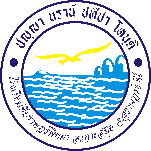 กลุ่มสาระการเรียนรู้.....................................		  รายวิชา.....................รหัสวิชา..............ชั้นมัธยมศึกษาปีที่........				  	  ภาคเรียนที่............ปีการศึกษา..............หน่วยการเรียนที่.......ชื่อหน่วย......................		  เรื่อง......................................................    	 เวลา.............คาบ					  ครูผู้สอน................................................1. มาตรฐาน/ตัวชี้วัด 1.1 มาตรฐาน    					............................................................................................................................................................... 	..............................................................................................................................................................	    ...............................................................................................................................................................1.2 ตัวชี้วัด/ผลการเรียนรู้	    ............................................................................................................................................................... 	    	    ...............................................................................................................................................................	    ...............................................................................................................................................................2. สาระสำคัญ   	    ............................................................................................................................................................... 	        	    ..............................................................................................................................................................	    ..............................................................................................................................................................3.	จุดประสงค์การเรียนรู้
   		1. 	มีความรู้ความเข้าใจ....................................................................................................................... (K)    	2. 	นักเรียนสามารถ............................................................................................................................ (P)	3. 	นักเรียนมีทัศนคติ.......................................................................................................................... (A)4.	สาระการเรียนรู้5. คุณลักษณะอันพึงประสงค์	 1. รักชาติ ศาสน์ กษัตริย์	 6. มุ่งมั่นในการทำงาน	 2. ซื่อสัตย์ สุจริต			 7. รักความเป็นไทย	 3. มีวินัย รับผิดชอบ	 8. มีจิตสาธารณะ	 4. ใฝ่เรียนรู้			 9. มีเจตคติที่ดีต่อการดำรงชีวิตและการทำงาน	 5. อยู่อย่างพอเพียง	 10. มีคุณธรรม จริยธรรมในการพัฒนานวัตกรรมและการประกอบอาชีพ6. ความสามารถในการอ่านคิด วิเคราะห์และเขียนสื่อความ	 1. สามารถจัดสรรสื่อที่ต้องการอ่านเพื่อหาข้อมูลสารสนเทศได้ตามวัตถุประสงค์ สามารถสร้างความเข้าใจ และประยุกต์ใช้ความรู้จากการอ่าน	 2. สามารถจับประเด็นสำคัญและประเด็นสนับสนุน โต้แย้ง	 3. สามารถวิเคราะห์ วิจารณ์ ความสมเหตุสมผล ความน่าเชื่อถือ ลำดับความ และความเป็นไปได้ของเรื่องที่อ่าน	 4. สามารถสรุปคุณค่า แนวคิด แง่คิดที่ได้จากการอ่าน	 5. สามารถสรุป อภิปราย ขยายความ แสดงความคิดเห็น โต้แย้ง สนับสนุนโน้มน้าว โดยการเขียนสื่อสารในรูปแบบต่าง ๆ เช่น ผังความคิด เป็นต้น 7.	สมรรถนะสำคัญของผู้เรียน 	 1. ความสามารถในการสื่อสาร			 5. ความสามารถในการใช้เทคโนโลยี	 2. ความสามารถในการคิด				 6. ความสามารถในการประกอบอาชีพ	 3. ความสามารถในการแก้ปัญหา			 7. ความสามารถในการสร้างนวัตกรรม	 4. ความสามารถในการใช้ทักษะชีวิต8. กลยุทธ์ในการจัดการเรียนรู้ 	รูปแบบการสอนแบบ Active Learning โดยใช้เทคนิค..................................................................................9. กิจกรรมการเรียนรู้ (แบ่งขั้นตอนการจัดกิจกรรมการเรียนรู้อย่างน้อย 3 ขั้นตอน หรืออาจกำหนดขั้นตอนการจัดกิจกรรมเป็น 5 ขั้นตอน ตามหลักการเขียนแผนแบบ 5E หรือแบบ 5 STEPs หรือแบบอื่นๆ ที่เน้นผู้เรียนเป็นสำคัญ )ขั้นนำ		1. …………………………………………………………………………………………………………………….…………….......2. …………………………………………………………………………………………………………………….…………….......ขั้นสอน		1. …………………………………………………………………………………………………………………….…………….......2. …………………………………………………………………………………………………………………….…………….......ขั้นสรุป		1. …………………………………………………………………………………………………………………….…………….......	2. …………………………………………………………………………………………………………………….…………….......10. การวัดและประเมินผล	10.1 การประเมินตามจุดประสงค์/ตัวชี้วัด   10.2 การประเมินคุณลักษณะอันพึงประสงค์  สมรรถนะสำคัญของผู้เรียนและความสามารถในการอ่านคิด วิเคราะห์และเขียนสื่อความ11. สื่อ/แหล่งการเรียนรู้11.1 ………………………………………………….	11.2 ………………………………………………….12. ข้อเสนอแนะ………………………………………………………………………………………………………………………………………………………………………………………………………………………………………………………………………………………………………………………………………………………………………………………………………………………………………………………………………………………………………………..									ลงชื่อ…………………………………………….									      (…………………………………………..)										  ตำแหน่ง………………บันทึกหลังสอนแผนการจัดการเรียนรู้ที่ .......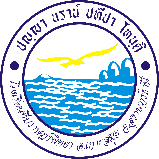 กลุ่มสาระการเรียนรู้.....................................		  รายวิชา.....................รหัสวิชา..............ชั้นมัธยมศึกษาปีที่........				  	  ภาคเรียนที่............ปีการศึกษา..............หน่วยการเรียนที่.......ชื่อหน่วย......................		  เรื่อง......................................................     เวลา.............คาบ					  ครูผู้สอน................................................1. สรุปผลการเรียนการสอน1. นักเรียนจำนวน.................คน	      	นักเรียนมีความรู้ความเข้าใจ (K)				ผ่านจุดประสงค์การเรียนรู้ .................... คน		คิดเป็นร้อยละ .................	      		ไม่ผ่านจุดประสงค์การเรียนรู้ ................ คน		คิดเป็นร้อยละ .................		นักเรียนมีความรู้เกิดทักษะ (P)			ผ่านจุดประสงค์การเรียนรู้ .................... คน		คิดเป็นร้อยละ .................	      		ไม่ผ่านจุดประสงค์การเรียนรู้ ................ คน		คิดเป็นร้อยละ .................		นักเรียนมีเจตคติ ค่านิยม คุณธรรมจริยธรรม (A)			ผ่านจุดประสงค์การเรียนรู้ .................... คน		คิดเป็นร้อยละ .................	      		ไม่ผ่านจุดประสงค์การเรียนรู้ ................ คน		คิดเป็นร้อยละ .................นักเรียนมีสมรรถนะสำคัญ (C)			ผ่านจุดประสงค์การเรียนรู้ .................... คน		คิดเป็นร้อยละ .................	      		ไม่ผ่านจุดประสงค์การเรียนรู้ ................ คน		คิดเป็นร้อยละ .................		นักเรียนที่มีความสามารถพิเศษ ได้แก่		1........................................................................................................................................		2........................................................................................................................................2. ปัญหาและอุปสรรค..........................................................................................................................................................................................................................................................................................................................................................................................................................................................................................................................................3. ข้อเสนอแนะ/แนวทางแก้ไข		 ควรนำแผนไปปรับปรุง เรื่อง............................................................................................................................................................................................................................................................................		 แนวทางแก้ไขปัญหานักเรียนที่ไม่ผ่านการประเมิน...........................................................................................................................................................................................................................................ลงชื่อ............................................  								    (..............................................)                      ตำแหน่ง สาระการเรียนรู้สาระการเรียนรู้แกนกลางสาระการเรียนรู้ท้องถิ่นความรู้ (K)………………………………………………………………………………………………………………………………………………………………………………ทักษะกระบวนการ(P)……………….……………………………………………..………………………………………………………………………………………………คุณลักษณะอันพึงประสงค์ (A)…..………………………………………….…..………………………………………………………………………………………………จุดประสงค์วิธีวัดการวัดเครื่องมือวัดเกณฑ์การให้คะแนนเกณฑ์การผ่านข้อที่ 1 (K)ข้อที่ 2 (P)ข้อที่ 3 (A)ประเด็นวิธีการวัดเครื่องมือวัดเกณฑ์การให้คะแนนคุณลักษณะอันพึงประสงค์ 1. รักชาติ ศาสน์ กษัตริย์	 2. ซื่อสัตย์ สุจริต			 3. มีวินัย รับผิดชอบ	 4. ใฝ่เรียนรู้			 5. อยู่อย่างพอเพียง	 6. มุ่งมั่นในการทำงาน 7. รักความเป็นไทย 8. มีจิตสาธารณะ 9. มีเจตคติที่ดีต่อการดำรงชีวิตและการทำงาน 10. มีคุณธรรม จริยธรรมในการพัฒนานวัตกรรมและการประกอบอาชีพความสามารถในการอ่านคิด วิเคราะห์และเขียนสื่อความ	 1. สามารถจัดสรรสื่อที่ต้องการอ่านเพื่อหาข้อมูลสารสนเทศได้ตามวัตถุประสงค์ สามารถสร้างความเข้าใจ และประยุกต์ใช้ความรู้จากการอ่าน	 2. สามารถจับประเด็นสำคัญและประเด็นสนับสนุน โต้แย้ง	 3. สามารถวิเคราะห์ วิจารณ์ ความสมเหตุสมผล ความน่าเชื่อถือ ลำดับความ และความเป็นไปได้ของเรื่องที่อ่าน	 4. สามารถสรุปคุณค่า แนวคิด แง่คิดที่ได้จากการอ่าน	 5. สามารถสรุป อภิปราย ขยายความ แสดงความคิดเห็น โต้แย้ง สนับสนุนโน้มน้าว โดยการเขียนสื่อสารในรูปแบบต่าง ๆ เช่น ผังความคิด เป็นต้น สมรรถนะสำคัญของผู้เรียน  1. ความสามารถในการสื่อสาร			 2. ความสามารถในการคิด		 3. ความสามารถในการแก้ปัญหา	 4. ความสามารถในการใช้ทักษะชีวิต 5. ความสามารถในการใช้เทคโนโลยี 6. ความสามารถในการประกอบอาชีพ 7. ความสามารถในการสร้างนวัตกรรมแผนการเรียนรู้ฉบับนี้ ได้รับการพิจารณาแล้วแผนการเรียนรู้ฉบับนี้ ได้รับการพิจารณาแล้วความคิดเห็นหัวหน้ากลุ่มสาระ………………………………....……………………………………………………………………………..……………………………………………………………………………..ลงชื่อ.............................................(................................................)หัวหน้ากลุ่มสาระ...........................ความคิดเห็นรองผู้อำนวยการ…………...............................................................................................................................................................................................ลงชื่อ..........................................(นางสาวจุฑาภรณ์  เจษฎารมย์)รองผู้อำนวยการกลุ่มบริหารงานวิชาการบันทึกหลังสอนแผนการเรียนรู้ฉบับนี้ ได้รับการพิจารณาแล้วบันทึกหลังสอนแผนการเรียนรู้ฉบับนี้ ได้รับการพิจารณาแล้วความคิดเห็นหัวหน้ากลุ่มสาระ………………………………....……………………………………………………………………………..……………………………………………………………………………..ลงชื่อ.............................................(................................................)หัวหน้ากลุ่มสาระ...........................ความคิดเห็นรองผู้อำนวยการ…………...............................................................................................................................................................................................ลงชื่อ..........................................   (นางสาวจุฑาภรณ์  เจษฎารมย์)   รองผู้อำนวยการกลุ่มบริหารงานวิชาการ